Program Interreg Polska – Saksonia 2021-2027Obszar wsparciaPo polskiej stronie granicy:w województwie dolnośląskim: powiaty bolesławiecki, jaworski, jeleniogórski, miasto Jelenia Góra, kamiennogórski, lubański, lwówecki, zgorzelecki, złotoryjskiw województwie lubuskim: powiat żarskiPo saksońskiej stronie granicy:powiaty Bautzen i Görlitz 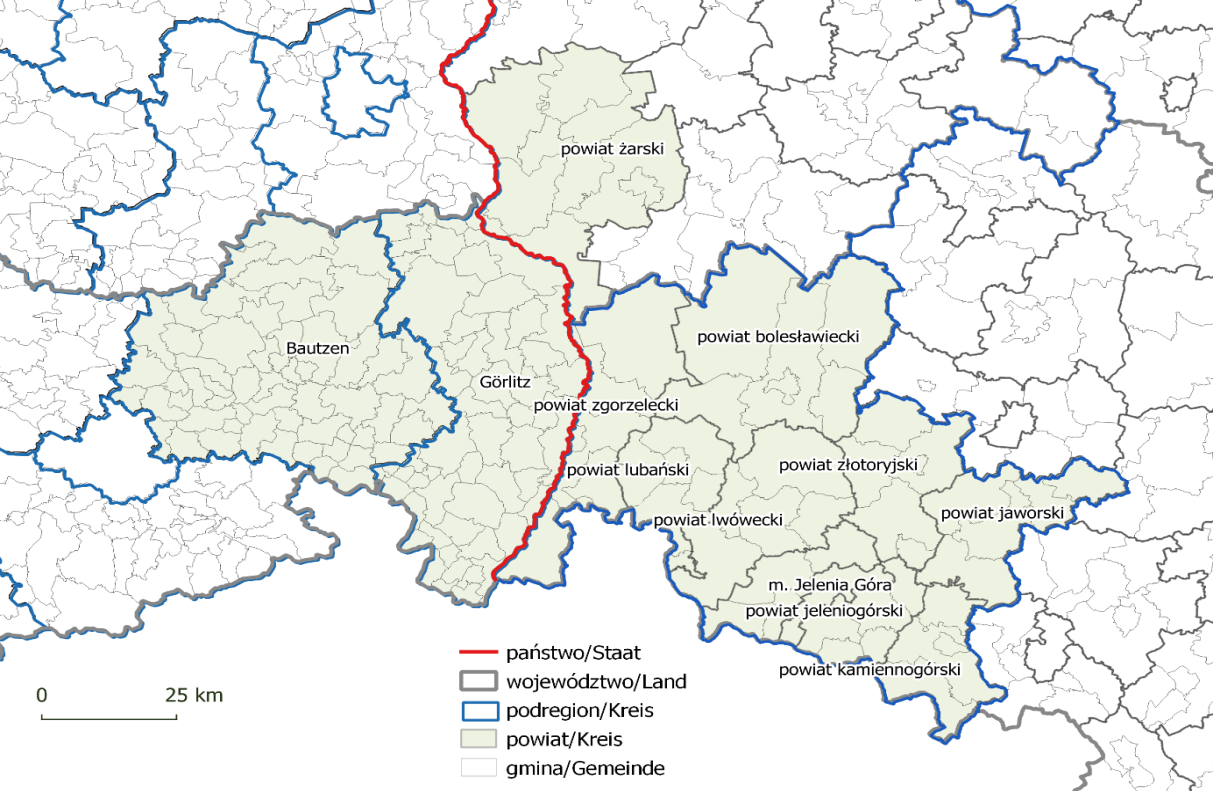 Cele programudostosowanie do zmian klimatycznych oraz zapobieganie katastrofom i klęskom żywiołowymwłączenie społeczne poprzez kształcenie, szkolenia i uczenie się przez całe życiezwiększenie roli kultury i turystyki w rozwoju gospodarczym i społecznympoprawa współpracy instytucji i obywateli w różnych dziedzinach życia społecznegoBudżet programu60,27 mln euro z Europejskiego Funduszu Rozwoju Regionalnego